Publicado en Madrid el 05/10/2021 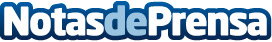 Madrid Tech City elige a Qonto como su único partner financieroLa scaleup, gracias a este partnership, apoyará a empresas, emprendedores y startups que apuesten por crear sus negocios en Madrid mediante sus servicios de gestión financiera, contable y de simplificación de los gastos empresarialesDatos de contacto:Patricia915915500Nota de prensa publicada en: https://www.notasdeprensa.es/madrid-tech-city-elige-a-qonto-como-su-unico Categorias: Finanzas Madrid Emprendedores http://www.notasdeprensa.es